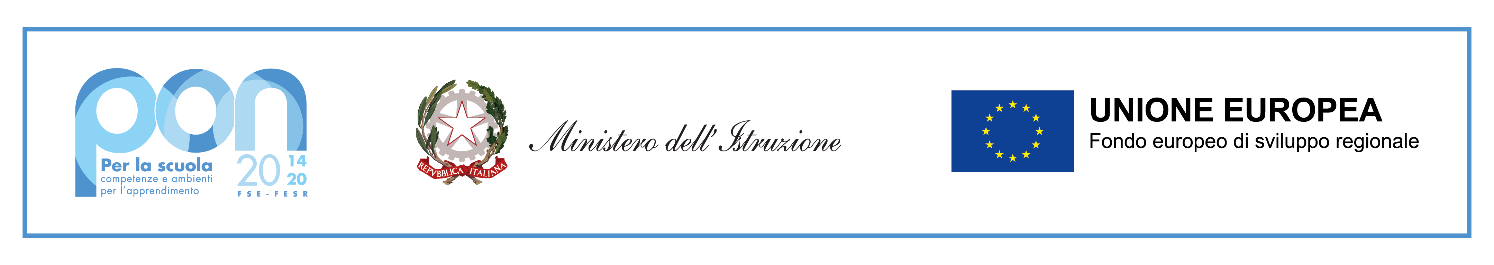 Al dirigente scolasticodell’I.C.   LeopardiALL. 2OGGETTO:DICHIARAZIONE  TITOLI  PER LA SELEZIONE DI TUTOR- PROGETTO: “STEM IN GENERE”Piano Nazionale Di Ripresa E Resilienza - Missione 4: Istruzione E Ricerca - Componente 1 Potenziamento dell’offerta dei servizi di istruzione: dagli asili nido alle Università - Investimento3.1 “Nuove competenze e nuovi linguaggi”Azioni di potenziamento delle competenze STEM e multilinguistiche (D.M. 65/2023)TITOLO: STEM IN GENERECNP: M4C1I3.1-2023-1143-P-29656- Nuove competenze e nuovi linguaggiCUP: D44D23002520006Il/la sottoscritto/a____________________________________________________________________nato/a a _______________________________________________ il __________________________codice fiscale |__|__|__|__|__|__|__|__|__|__|__|__|__|__|__|__|DICHIARASotto la propria responsabilità, ai sensi del DPR 445/00, i possedere i seguenti titoli valutabili:Dichiara, altresì, di possedere i seguenti requisiti di accesso e/o precedenza/preferenza:TORRE ANNUNZIATA LI’FIRMA___________________________GRIGLIA DI VALUTAZIONE GENERICA E GLOBALE DEI TITOLIPER TUTOR  GRIGLIA DI VALUTAZIONE GENERICA E GLOBALE DEI TITOLIPER TUTOR  GRIGLIA DI VALUTAZIONE GENERICA E GLOBALE DEI TITOLIPER TUTOR  GRIGLIA DI VALUTAZIONE GENERICA E GLOBALE DEI TITOLIPER TUTOR  GRIGLIA DI VALUTAZIONE GENERICA E GLOBALE DEI TITOLIPER TUTOR  GRIGLIA DI VALUTAZIONE GENERICA E GLOBALE DEI TITOLIPER TUTOR  n. riferimento del curriculumDa compilare a cura del candidatoDa compilare a cura della commissioneL’ISTRUZIONE, LA FORMAZIONE NELLO SPECIFICO SETTORE IN CUI SI CONCORREL’ISTRUZIONE, LA FORMAZIONE NELLO SPECIFICO SETTORE IN CUI SI CONCORREL’ISTRUZIONE, LA FORMAZIONE NELLO SPECIFICO SETTORE IN CUI SI CONCORREPUNTIA1. LAUREA O DIPLOMA ATTINENTE ALLA SELEZIONE10A2. DOTTORATO DI RICERCA ATTINENTE ALLA SELEZIONE 5A3. MASTER  UNIVERSITARIO DI I o II LIVELLO ATTINENTE ALLA SELEZIONE Max 1 titolo5A4. CORSI DI FORMAZIONE (min. 20 ore) IN QUALITA’ DI DISCENTE ATTINENTI ALLE DISCIPLINE/ARGOMENTI RICHIESTIMax 5 corsi2 p. per ciascuncorsoLE CERTIFICAZIONI OTTENUTE NELLO SPECIFICO SETTORE IN CUI SI CONCORRELE CERTIFICAZIONI OTTENUTE NELLO SPECIFICO SETTORE IN CUI SI CONCORRELE CERTIFICAZIONI OTTENUTE NELLO SPECIFICO SETTORE IN CUI SI CONCORREB1. COMPETENZE I.C.T. CERTIFICATE Max 5 cert.3 p. per ciascuna certificazioneB2. COMPETENZE LINGUISTICHE CERTIFICATEMax 2 cert.2 p. per ciascuna certificazioneLE ESPERIENZENELLO SPECIFICO SETTORE IN CUI SI CONCORRELE ESPERIENZENELLO SPECIFICO SETTORE IN CUI SI CONCORRELE ESPERIENZENELLO SPECIFICO SETTORE IN CUI SI CONCORRELE ESPERIENZENELLO SPECIFICO SETTORE IN CUI SI CONCORRELE ESPERIENZENELLO SPECIFICO SETTORE IN CUI SI CONCORRELE ESPERIENZENELLO SPECIFICO SETTORE IN CUI SI CONCORREC1. ESPERIENZE DI DOCENZA (ESPERTO) (min. 20 ore) IN PROGETTI SIMILARI (PON FSE- POR-PNRR)Max 5 incarichi10 p. per ciascun incaricoC2. ESPERIENZE DI TUTOR D’AULA/DIDATTICO IN PROGETTI SIMILARI (PON FSE- POR-PNRR)Max 5 incarichi10 p. per ciascun incaricoC3. ESPERIENZE DI FACILITATORE/VALUTATORE /COORDINATORE IN PROGETTI SIMILARIMax 5 incarichi10 p. per ciascun incaricoC4. INCARICO FUNZIONE STRUMENTALE/COLLABORATORE D.S./REFERENTE PROGETTO/DOCENTE ESPERTO PROGETTI SCOLASTICIMax 5 incarichi3 p. per ciascun incaricoC5. INCARICO IN QUALITA’ DI ANIMATORE DIGITALE/TEAM PER L’INNOVAZIONE DIGITALEMax 3 incarichi3 p. per ciascun incaricoTOTALETOTALETOTALEEssere docente a tempo indeterminato in organico di diritto.Insegnare una disciplina STEM (scienze, tecnologia, matematica)Essere in possesso di Competenze verificabili in merito al ruolo di tutor d’aula.